Biskupin, dnia 27.09.2012 r. 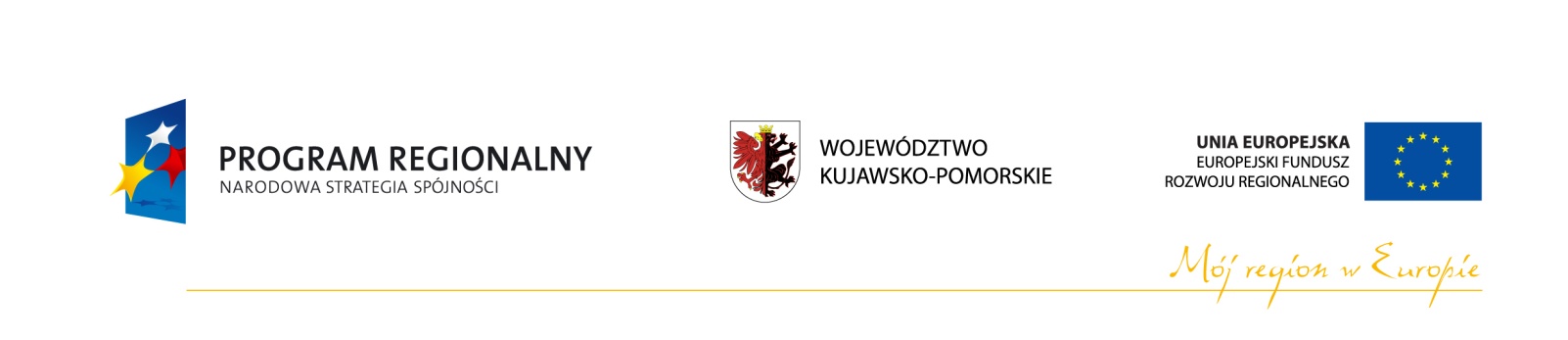 OGŁOSZENIE O UDZIELENIU ZAMÓWIENIA Dostawa wyposażenia do budynku Centrum Obsługi Ruchu Turystycznego w BiskupieZadanie Nr 2: Dostawa i montaż sprzętu komputerowego i multimedialnegoMuzeum Archeologiczne w Biskupinie informuje o udzieleniu zamówienia publicznego prowadzonego w trybie przetargu nieograniczonego ogłoszonego w Biuletynie Zamówień Publicznych pod numerem 191933 – 2012 na Dostawę wyposażenia do budynku Centrum Obsługi Ruchu Turystycznego w BiskupiniePrzedmiotem zamówienia jest zadanie Nr 2: Dostawa i montaż sprzętu komputerowego i multimedialnego W ramach zadania należy dostarczyć:- zestaw komputerowy – 3 kpl.- zestaw nagłaśniający – 3 kpl.- telewizor + uchwyt – 3 kpl.Wspólny słownik zamówień (CPV)	30.20.00.00 – 1	Urządzenia komputerowe	30.23.60.00 – 2 	Różny sprzęt komputerowy	32.34.24.00 – 6 	Sprzęt nagłaśniający	32.32.46.00 – 6	Telewizory cyfroweLiczba otrzymanych ofert: 3Liczba odrzuconych ofert: 1Zamówienia publicznego udzielono dnia 26.09.2012 r. firmie: PHPU „ZUBER” Andrzej Zuber  ul. Krakowska 29c, 50-424 WrocławWartość szacunkowa zamówienia: 37 325,71  zł. nettoCena wybranej oferty: 37 638,00 zł. bruttoNajniższa cena: 36564,21 zł bruttoNajwyższa cena: 42 738,02 zł. brutto